Rebecca 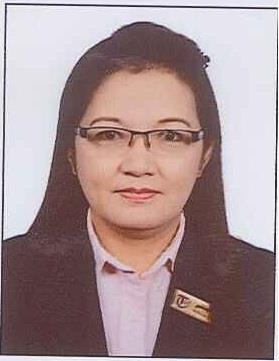 Email Id Visa status: Rebecca.382293@2freemail.com : Working VisaObjective:To associate with a company that will offer a better career development, a parallel professional growth. A challenging environment and opportunity for personal advancement through financial and job securityEducational Background:CollegeSecondaryComputer Literate: Davao Oriental State College of Science and Technology Midwifery: Mati National Comprehensive High School: Internet SurfingProfessional Skills:Excellent in team building, leading and mentoring teamsAbility to learn quickly and adapt to changing environmentWork Experience:Duties and responsibilities:Checking the items dailyFollow up the order of the store Check the daily sale reportsDuties and responsibilities:Receiving calls and take orders from the customersForwarding all calls from the customers to the storesResponsible in answering some complain from the customersDuties and responsibilities:Check the quality of the materialsCheck the quantity of the finish productsAssist all the customers with pleasuresShow all the samples so have the choiceDuties and responsibilities:Monitor products in the areaPromote and give samples of the products, show encouragementAssist the customers; explain why they have to buy the productResponsible in the monthly reportDuties and responsibilities:Assist teacher in all daily activities of the childrenHelp the teacher maintained the cleanliness and orderliness of classroomCaring and supervising the children to their physical needsResponsible and ensure that the health and safety of the children is maintained all the timesDuties and responsibilities:Receive and collect feesBalance / record the day collection in the cash bookPrepare the remittance for the bank pick up the following dayPrepare the monthly reports on summary of collections, summary of remittancePosition:Store inchargeCompany:Taif al Emirate Perfume  (2012 – To date)Address:Dubai UAEPosition:Call Center Agent (March 2011 – August 2011)Company:Pizza HutAddress:Sharjah, UAEPosition:Sales Lady Garments for lady (1998-1999)Company:Victoria PlazaAddress:Davao City Philippines:Position:Promo Girl Cosmetics (1996-1998)Company:Rustans MarketingAddress:Manila, PhilippinesPosition:Assistant Teacher (Sep 2011 – April 2012)Company:Little Jewels English NurseryAddress:Cainta Rizal, PhilippinesPosition:Cashier (March 2000 – March 2011)Company:Kuwait Food AmericanaAddress:P.O.Box 6844Sharjah UAEPERSONAL DATAPERSONAL DATAPERSONAL DATABirth place:Mati, Davao oriental, PhilippinesHeight:5’1Weight:54 KgHealth:Excellent